University of the Nations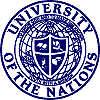 UDTSCoversheet for FORM C2(must be used for all UDTS’s from 6th June 2004)Course and Base Information Required:Exact Dates Required:				(day / spell month / year)Required:Name of Course:UDTSCourse Number DSP212Location of Base:Beginning DateEnding Date:Campus Outreach (part time)Campus Outreach (part time)Total Number of (part time) Campus Outreach weeks:Total Number of (part time) Campus Outreach weeks:Total Number of (part time) Campus Outreach weeks:Total Number of (part time) Campus Outreach weeks:Total Number of (part time) Campus Outreach weeks:Beginning DateEnding Date:Outreach (full time)Outreach (full time)Total Number of (full time) Outreach weeks:Total Number of (full time) Outreach weeks:Total Number of (full time) Outreach weeks:Total Number of (full time) Outreach weeks:Total Number of (full time) Outreach weeks:UDTS Course Leader:Signature:Email Address: